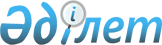 Қазақстан Республикасы Үкiметiнiң 1997 жылғы 20 қазандағы N 1449 қаулысына өзгерiстер енгiзу туралыҚазақстан Республикасы Үкiметiнiң Қаулысы 1997 жылғы 26 желтоқсандағы N 1837

      "Қазақстан Республикасы Премьер-Министрiнiң Кеңсесi туралы" Қазақстан Республикасы Үкiметiнiң 1997 жылғы 20 қазандағы N 1449 P971449_ қаулысына мынадай өзгерiс енгiзiлсiн: 

      көрсетiлген қаулының қосымшасындағы 

      "Жауапты қызметкерлер 180 

      Техникалық қызмет көрсетудi қамтамасыз ететiн қызметкерлер 70" деген сөз "Барлығы 250" деген сөзбен ауыстырылсын. 

 

     Қазақстан Республикасының        Премьер-Министрi
					© 2012. Қазақстан Республикасы Әділет министрлігінің «Қазақстан Республикасының Заңнама және құқықтық ақпарат институты» ШЖҚ РМК
				